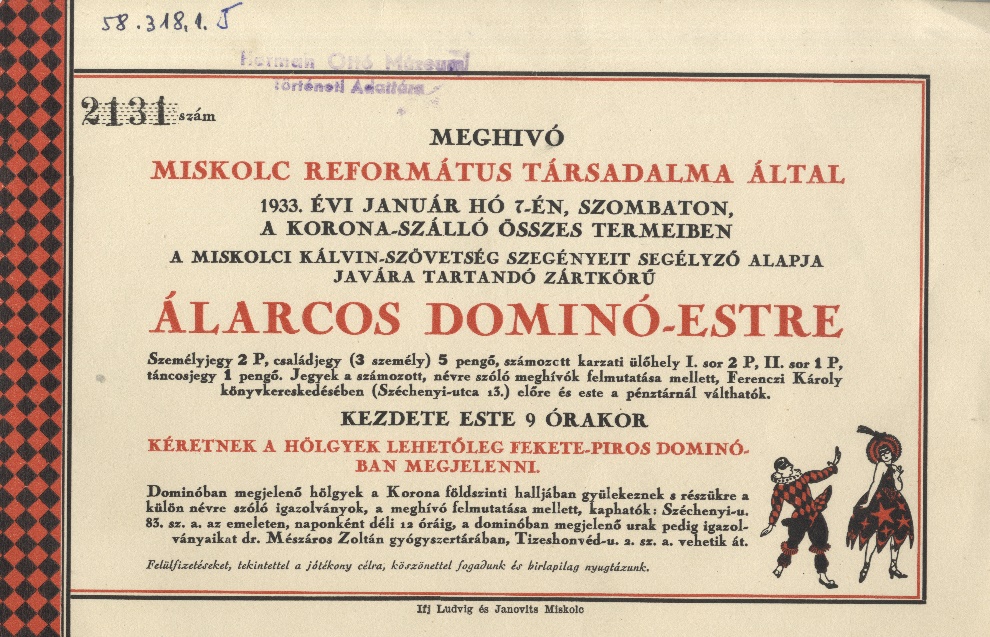           „Akik nem emlékeznek a múltra, arra ítéltetnek, hogy megismételjék.”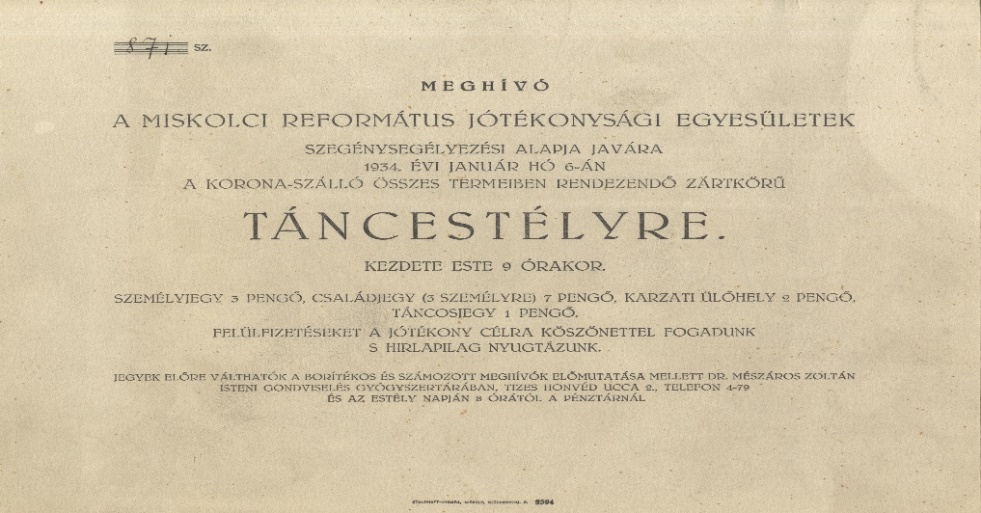 A miskolci református hagyományokat felelevenítve, szeretettel várjuk a város református polgárait2018. április 20-án, pénteken 18.00 órakora Népkerti Vigadóba, aholReformátus Jótékonysági Estet szervezünk,melynek célja a magyar református – határon innen és túli – gyermek és ifjúsági missziói munka /tábor, kirándulás, konferencia/ támogatása.Részvételi díj 10.000 forint, melyet a regisztrációt követően kérünk befizetni a Miskolc-Avasi Református Egyházközség lelkészi hivatalában. Tombola tárgyak felajánlását köszönettel fogadjuk.Műsor:18.00-18.30  	Érkezés, regisztráció18.30-18.45  	Köszöntő18.45- 19.30  	A Lévay József református gimnázium és a Balázs Győző 
református líceum diákjainak zenés, táncos műsora19.30.-20.30  	Vacsora20.30.- 21.30  Zene, tánc21.30.- 22.00  Tombola22.00.- 22.30  Zene, táncKözreműködik a PERLA vonósnégyes